Independent Examiner’s Certificatefor the PCC AccountsReport to the trustees of:	Parochial Church Council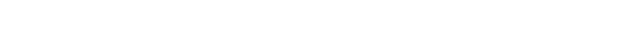 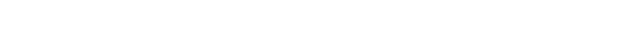 On accounts for the year ended:	Charity Number (if applicable):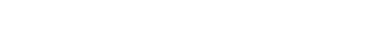 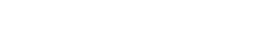 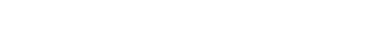 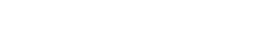 	Set out on pages       Respective responsibilities of trustees and examiner The charity's trustees are responsible for the preparation of the accounts. Thecharity’s trustees consider that an audit is not required for this year under section144 of the Charities Act 2011 (the Charities Act) and that an independent examination is needed.It is my responsibility to:	examine the accounts under section 145 of the Charities Act,	to follow the procedures laid down in the general Directions given by theCharity Commission (under section 145(5)(b) of the Charities Act, and	to state whether particular matters have come to my attention.Basis of independentexaminer’s statementIndependent examiner's statementMy examination was carried out in accordance with general Directions given by the Charity Commission.  An examination includes a review of the accounting records kept by the charity and a comparison of the accounts presented with those records. It also includes consideration of any unusual items or disclosures in the accounts, and seeking explanations from the trustees concerning any such matters. The procedures undertaken do not provide all the evidence that would be required in an audit, and consequently no opinion is given as to whether the accounts present a‘true and fair’ view and the report is limited to those matters set out in the statementbelow.In connection with my examination, no matter has come to my attention (other than that disclosed below *)  which gives me reasonable cause to believe that in, any material respect, 	accounting records were not kept in accordance with section 130 of the Charities Act or the accounts do not accord with the accounting recordsI have come across no other matters in connection with the examination to which attention should be drawn in order to enable a proper understanding of the accounts to be reached.* Please delete the words in the brackets if they do not apply.Signed:	Date:Name:Relevant professional qualification(s) or body (if any):Address:DisclosureOnly complete if the examiner needs to highlight material problems.Give here brief details of any items  that  the examiner wishes to disclose.(remember to include the page numbers of additional sheets)